Проверочная работа
по РУССКОМУ ЯЗЫКУ
4 КЛАССДата: __________Вариант №: ___Выполнена: ФИО_________________________________
Инструкция по выполнению работы         На выполнение заданий 1 и 2 части проверочной работы по русскому языку даётся по 45 минут. Часть 1 включает в себя 3 задания. Часть 2 включает в себя 12 заданий.
         Ответы на задания запиши в работе на отведённых для этого строчках. Если ты хочешь изменить ответ, то зачеркни его и запиши рядом новый.
         При выполнении работы не разрешается пользоваться учебником, рабочими тетрадями, справочниками по грамматике, орфографическими словарями, другими справочными материалами.
         При необходимости можно пользоваться черновиком. Записи в черновике проверяться и оцениваться не будут.
         Советуем выполнять задания в том порядке, в котором они даны. Для экономии времени пропускай задание, которое не удаётся выполнить сразу, и переходи к следующему. Постарайся выполнить как можно больше заданий.Желаем успеха!___________________________________________________________________________
Заполняется учителем, экспертом или техническим специалистомОбратите внимание: в случае, если какие-либо задания не могли быть выполнены целым классом по причинам, связанным с отсутствием соответствующей темы в реализуемой школой образовательной программе, в форме сбора результатов ВПР всем обучающимся класса за данное задание вместо балла выставляется значение «Тема не пройдена». В соответствующие ячейки таблицы заполняется н/п.

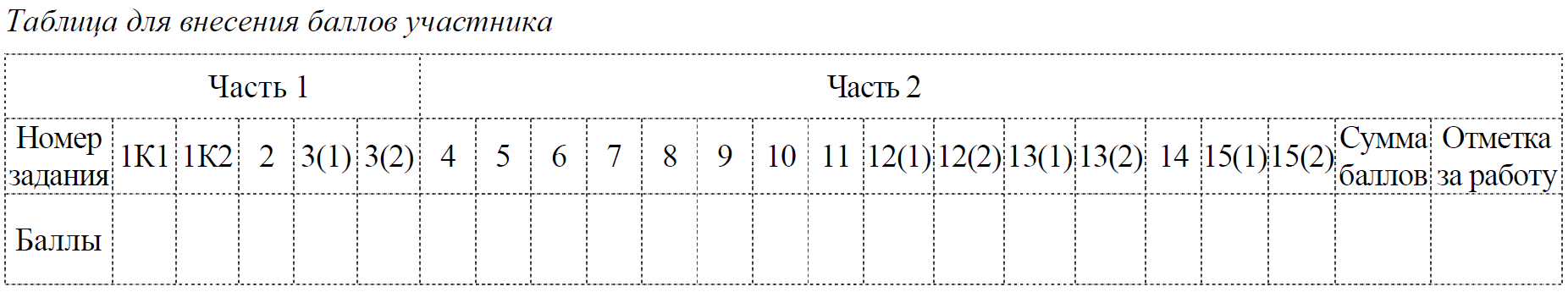 По завершении диктанта учителю необходимо прочитать вслух предложение,
на основе которого выполняется задание 3.Часть 11-3Текст диктанта       Красив сосновый бор! Стройные деревья тянутся вверх и упираются в самое небо. Сосны очень любят солнечный свет. Стволы у сосен светлые. Даже в пасмурный день в бору радостно. Самый сильный ураган не сломит могучие сосны. Они имеют мощные корни.
       Сосна очень нужна лесным жителям. Звери и птицы находят пищу в сосновом бору. Глухарь любит сосновую хвою. Сосновыми побегами и молодой корой кормится лось. Пушистые белки лакомятся семечками из сосновых шишек. Даже рыбы ценят сосну. Они едят сосновую пыльцу в лесных озёрах.ДиктантЗапиши текст под диктовку.______________________________________________________________________________________________________________________________________________________________________________________________________________________________________________________________________________________________________________________________________________________________________________________________________________________________________________________________________________________________________________________________________________________________________________________________________________________________________________________________________________________________________________________________________________________________________________________________________________________________________________________________________________________________________________________________________________________________________________________________________________________________________________________________________________________________________________________________________________________________________________________________________________________________________________________________________________________________________________________________________________________________________________________________________________________________________________________________________________________________________________________________________________________________________________________________________________________________________________________________________________________________________________________________________________________________________________________________________________________________________________________________________________________________________________________________________________________________________________________________________________________________________________________________________________________________________________________________________________________________________________________________________________________________________________________________________________________________________________________________________________________________________________________________________________________________________________________________________________________________________________________________________________________________________________________________________________________________________________________________________________________________2. Найди в тексте предложение с однородными сказуемыми. Выпиши это предложение и подчеркни в нём однородные сказуемые.Ответ. __________________________________________________________________________________________________________________________________________________________________________________________________________________________________________________________________________________________________3. Выпиши из текста 12-е предложение.Ответ. ________________________________________________________________________________________________________________________________________________________________________________________________________________________1) Подчеркни в нём главные члены.2) Над каждым словом напиши, какой частью речи оно является.Часть 24Произнеси данные ниже слова, поставь в них знак ударения над ударными гласными.
5В данном ниже предложении найди слово, в котором все согласные звуки звонкие. Выпиши это слово.Вдруг по крыше застучали крупные градины.Ответ. ______________________________________________________________Прочитай текст и выполни задания 6–14. Запиши ответы на
отведённых для этого строчках.6-14     (1)Однажды в московском зоопарке разбилось стекло в крокодильем вольере. (2)Срочно вызвали стекольщика, но он наотрез отказался идти к опасным животным. (3)Опытная служительница зоопарка Мария Христофоровна напрасно упрашивала стекольщика зайти в вольер под её охраной. (4)Она взяла ведро, перевернула его и села, загородив подступ к тому месту, где должен был работать стекольщик. (5)«Крокодилы будут лежать спокойно, – сказала она, – только не шумите».
     (6)Стекольщик наконец решился приступить к работе. (7)Сначала дело не ладилось: он ежеминутно поглядывал на крокодилов, затем стал работать уверенней, а вскоре совсем осмелел. (8)Особенно его подбадривала публика, которая собралась вокруг и восторгалась храбростью стекольщика.
     – (9)Дядя, а ты не боишься? – спросил какой-то мальчуган.
     – (10)Бояться – это дело женское, – кивнул стекольщик в сторону Марии Христофоровны, – а мы мужчины, нам…
     (11)Но договорить он не успел. (12)Мария Христофоровна встала – с грохотом покатилось ведро. (13)А испуганные непривычным шумом крокодилы бросились к бассейну. (14)Одним прыжком стекольщик выскочил из клетки. (15)Мария Христофоровна подняла ведро, не торопясь собрала брошенный инструмент и отдала его стекольщику. (16)Посрамлённый мужчина взял инструменты и ушёл. (17)Бояться опасности не стыдно, стыдно быть хвастуном.
                                                                                                                     (По В. Чаплиной)6. Что хотел сказать автор читателю? Определи и запиши основную мысль текста.Ответ. ______________________________________________________________________________________________________________________________________________________________________________________________________________________________________________________________________________________________________________________________________________________________________________________________________________________________________________________7. Составь и запиши план текста из трёх пунктов. В ответе ты можешь использовать сочетания слов или предложения.Ответ.1.__________________________________________________________________________________________________________________________________________________2.___________________________________________________________________________________________________________________________________________________3.___________________________________________________________________________________________________________________________________________________8. Задай по тексту вопрос, который поможет определить, насколько точно твои одноклассники поняли его содержание. Запиши свой вопрос.Ответ._______________________________________________________________________________________________________________________________________________9. Как ты понимаешь значение слова «бассейн» («к бассейну») из 13-го предложения? Запиши своё объяснение.Ответ. Бассейн– это_____________________________________________________________________________________________________________________________________________________________________________________________________________10. Замени слово «храбрость» («храбростью») из 8-го предложения близким по значению словом. Запиши это слово.Ответ. Храбрость–___________________________________________________________11. В 6-м предложении найди слово, состав которого соответствует схеме: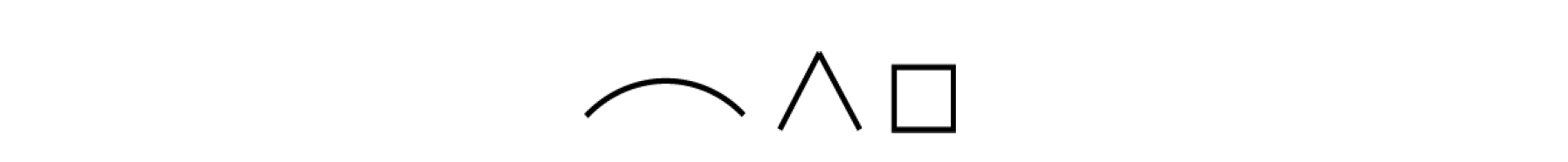 Выпиши это слово, обозначь его части.Ответ. ____________________________________________________________________ 12. Выпиши из 13-го предложения все имена существительные в той форме, в которой они употреблены в предложении. Укажи род, склонение, число, падеж одной из форм имени существительного (на выбор).Ответ. ____________________________________________________________________ ______________________________________________________________________________________________________________________________________________________________________________________________________________________________13. Выпиши из 1-го предложения все формы имён прилагательных с именами существительными, к которым они относятся. Укажи число, род (если есть), падеж одной из форм имени прилагательного (на выбор).Ответ. ____________________________________________________________________ ______________________________________________________________________________________________________________________________________________________________________________________________________________________________14. Выпиши из 8-го предложения все глаголы в той форме, в которой они употреблены в предложении.Ответ. ____________________________________________________________________ ____________________________________________________________________________________________________________________________________________________15Подумай и напиши, в какой ситуации уместно будет употребить выражение Первый блин всегда комом.Ответ. Выражение Первый блин всегда комом будет уместно в ситуации, когда_______________________________________________________________________________________________________________________________________________________________________________________________________________________________________________________________________________________________________________Методика проведения диктанта

Текст диктанта читается три раза.I. Целевая установка на аудирование
− Учитель медленно и выразительно читает весь текст диктанта в соответствии
с произносительными нормами русского языка. Чтение не должно быть орфографическим, «подсказывающим».− Обучающиеся слушают.− На данном этапе возможно выявление и объяснение лексического значения
незнакомых обучающимся слов (целесообразно спросить у обучающихся, все
ли слова им понятны).II. Целевая установка на письмо под диктовку
− Текст диктанта читается по отдельным предложениям. Учитель читает предложение. Обучающиеся слушают. Обучающиеся приступают к записи предложения только после того, как оно прочитано учителем до конца.
Учитель диктует предложение для записи, при необходимости разделяя его
на небольшие смысловые отрезки.− Обучающиеся записывают.− Диктуя предложение, учитель выдерживает равномерный темп, спокойный тон, предупреждая тем самым отставание в письме. При этом важно читать  громко и внятно, четко произнося слова.− Учитель может сообщить обучающимся о постановке неизученного пунктуационного знака тире в предложении, а также при диктовке слов с не
изучаемыми в начальной школе орфограммами использовать орфографическое
проговаривание.III. Целевая установка на самопроверку
− По окончании записи всего текста учитель читает его снова целиком от
начала до конца, делая паузы между отдельными предложениями.− Обучающиеся проверяют написанное.Столяр, сантиметр, повторишь, начали.